 Instituto Tecnológico de Lázaro Cárdenas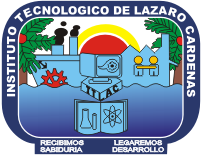 Conceptos Básicos del ProtocoloTaller de investigación IIMarco Antonio garduño medina28/02/17Impacto Tecnológico También la investigación debe de saber que impacto tecnológico debe de tener, si es innovador o simplemente es un estudio para conocer ventajas y desventajas de algún avance tecnológico ya existente, donde nosotros como investigadores trabajaremos en ese impacto para darlo a conocer a nuestra sociedad. 